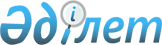 "Ерекше стратегиялық маңызы бар, оның ішінде жалға және сенімгерлік басқаруға берілуі мүмкін су шаруашылығы құрылыстарының тізбесі туралы" Қазақстан Республикасы Үкіметінің 2017 жылғы 29 желтоқсандағы № 933 қаулысына өзгеріс пен толықтыру енгізу туралыҚазақстан Республикасы Үкіметінің 2023 жылғы 9 ақпандағы № 100 қаулысы
      Қазақстан Республикасының Үкіметі ҚАУЛЫ ЕТЕДІ:
      1. "Ерекше стратегиялық маңызы бар, оның ішінде жалға және сенімгерлік басқаруға берілуі мүмкін су шаруашылығы құрылыстарының тізбесі туралы" Қазақстан Республикасы Үкіметінің 2017 жылғы 29 желтоқсандағы № 933 қаулысына мынадай өзгеріс пен толықтыру енгізілсін:
      көрсетілген қаулымен бекітілген ерекше стратегиялық маңызы бар, оның ішінде көрсетілген қаулымен бекітілген жалға және сенімгерлік басқаруға берілуі мүмкін су шаруашылығы құрылыстарының тізбесінде:
      1-тармақ мынадай мазмұндағы 59) тармақшамен толықтырылсын: 
      "59) Тұрғысын өзеніндегі Тұрғысын су қоймасы – 1.";
      5-тармақ мынадай редакцияда жазылсын:
      "5. Құрылысы жоспарланған немесе құрылыс процесіндегі су шаруашылығы құрылыстары*:
      1) Түркістан облысындағы Өгем өзенінде су электр станциялары каскады бар су құбыры;
      2) Ақсай өзенінің бассейніндегі сел ұстайтын бөгет;
      3) Тұрғысын өзеніндегі Тұрғысын су қоймасы – 2;
      4) Тұрғысын өзеніндегі Тұрғысын су қоймасы – 3.".
      2. Осы қаулы қол қойылған күнінен бастап қолданысқа енгізіледі.
					© 2012. Қазақстан Республикасы Әділет министрлігінің «Қазақстан Республикасының Заңнама және құқықтық ақпарат институты» ШЖҚ РМК
				
      Қазақстан РеспубликасыныңПремьер-Министрі 

Ә. Смайылов
